	Le soleil : notre source d’énergie  Une conversion biologique de l’énergie solaire : la photosynthèse Réalisation d’une chromatographie Les organismes chlorophylliens contiennent différents pigments qui peuvent être séparés par chromatographie.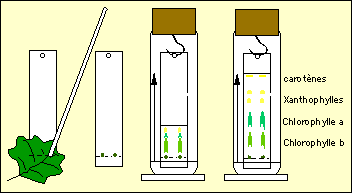 